Über den Raub der ProsperinaQuod Plutoa Proserpinamb, puellam tredecim annorum, in matrimonium ducere in animo habuit, Siciliam petivit, ubi virgo cum amicis in Aetnac monte lusit. Dum puellae flores1 pulchros collegerunt, deus summa potestate Proserpinam conspexit et rapuit.aPluto,onis	P. (Unterweltsgott)bProsperpina	 P. (Tochter der Ceres)1flos, floris m. 	Blume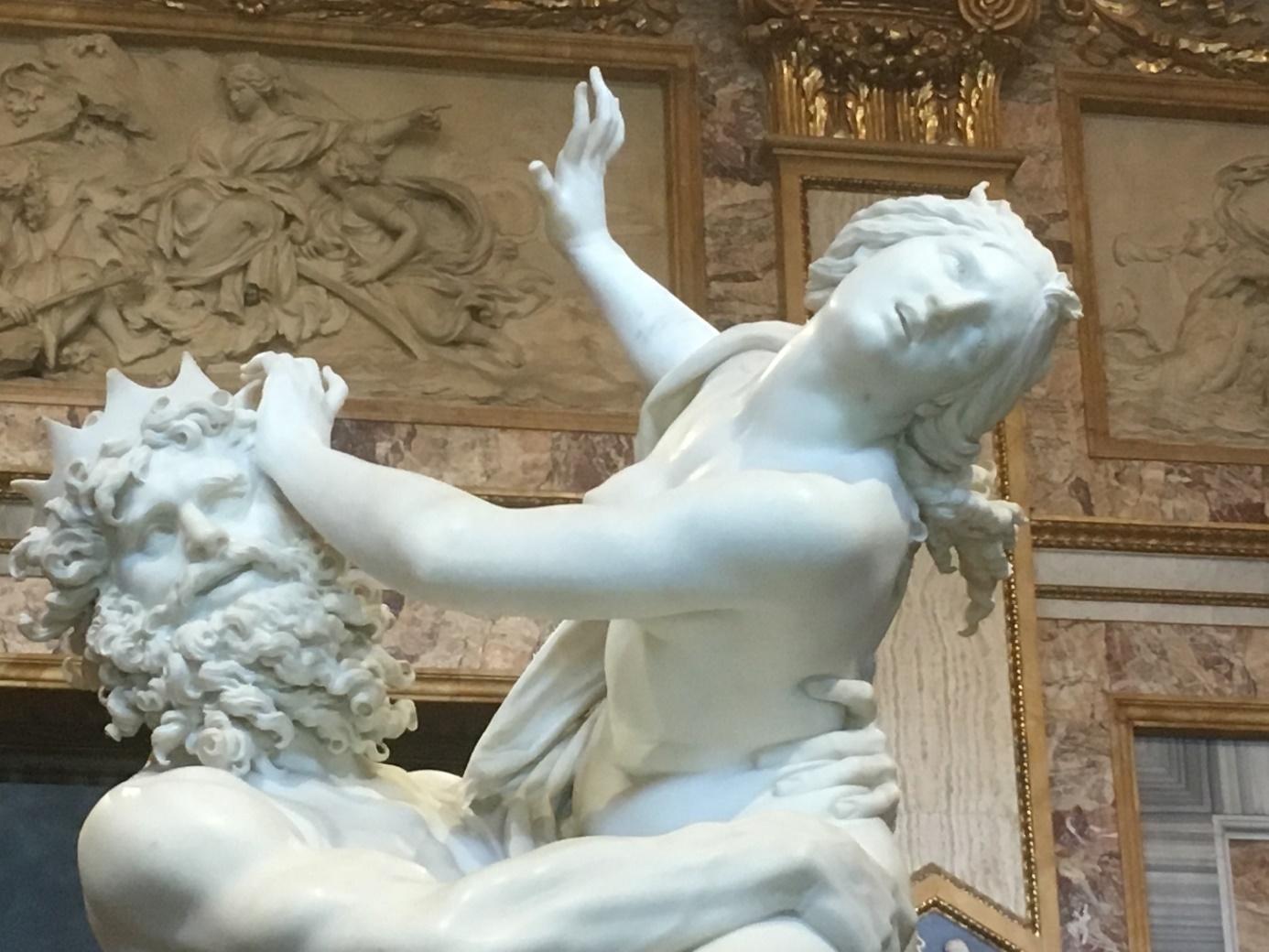 